KRAJSKÝ SVAZ STOLNÍHO TENISU OLOMOUCpořádáKrajské přebory mužů a žen ve stolním tenise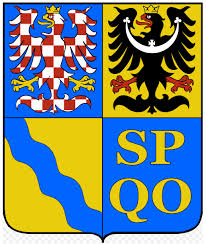 Místo konání: Herna SK PřerovTermín: 3.1.2015Všeobecná a technická ustanovení Pořadatel: Krajský svaz stolního tenisu Olomouc Datum: sobota 3. 1. 2015Místo: herna SK Přerov, Petřivalského1, PřerovŘeditel turnaje: Zlámal JaromírVrchní rozhodčí: Beneš Jan ml.Zástupce VR: Beneš Jan st.Zdravotní zajištění: SK PřerovČasový pořad turnaje: Prezentace 	8:00 – 8:30                                        Zahájení    	9:00Účast: 	muži – 32 účastníkůženy – dle počtu přihlášených (nominace bez omezení)Nominace muži: (32 účastníků)2.liga		  		1x2	
(EXITERIA KST Jeseník „A“)3.liga		  		3x2	
(EXITERIA KST Jeseník „B“, TJ Sokol Čechovice „A“, TJ Sokol Neředín „A“) divize				12x1RSST		  		6x1divoká karta	 KM      	6		   		∑=32	Divoké karty1.	Olejník Jakub (TJ Pramet Šumperk)2.	Konečný Lukáš (TJ Chropyně)	3.	Vlach Martin (SK Přerov)4.	Vlach Michal (TJ Sokol Němčice nad Hanou)5.	Skopal Dalibor (SK Přerov)6.	Veigl Lukáš (EXITERIA KST Jeseník)náhradníci pro DK 	1. N	Olejník Petr (TTC Mohelnice)2. N	Konečný Radim (TJ Chropyně)3. N 	Soukup Adam (SK Přerov)4. N 	Dvořák Vítek (EXITERIA KST Jeseník)Přihlášky: Závazné přihlášky za oddíly a RSST budou zaslány emailovou adresu: honzabenes@centrum.cz do středy 31. 12. 2014. Potvrzení účasti je nutné i pro hráče nominované na divokou kartu a ženy.Pokud na turnaj přijede nominovaný hráč, který nepotvrdil účast ve stanoveném termínu, zaplatí startovné ve výši 100,- Kč.Pokud nepřijede hráč, který účast předem potvrdil, zaplatí vysílající oddíl pokutu ve výši 100,-Kč.Nasazení jednotlivých hráčů v samotném turnaji bude vycházet z žebříčku 2013/2014.Soutěže: dvouhra mužů a žen, čtyřhra mužů a žen, mix Systém: dvouhra muži - skupiny + KO, dvouhra ženy dle počtu přihlášených před zahájením soutěží, čtyřhry - KOPředpis: hraje se dle Pravidel stolního tenisu, SŘ a tohoto Rozpisu Míčky:  DHSCeny: vítězové získávají pohár a titul „Přeborník kraje“Občerstvení: zajištěno v místě konání turnaje Případné dotazy: sekretář KSST - Beneš Jan ml. – 739 771 091